Виталик **Red** Савинов  Г.В 5325097659К	Томашгород	21.32	21.33660Л	Сарни	3.18	3.38660Л	Страшів	3.56	3.58660Л	Клесів	4.08	4.22660Л	Томашгород	4.37	4.40660Л	Рокитне-Вол.	4.52	4.544 000 грн.Продам ИЖ Планета 4 ст.МЕХ, красный, состояние отличное (098)092-38-29, Бердичев, 26.04.11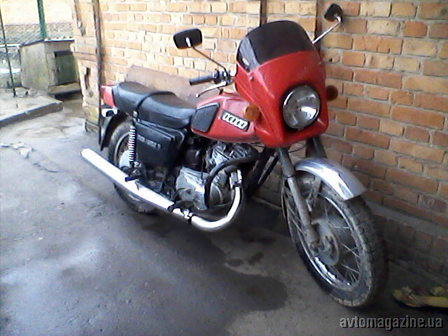 1991 ИЖ Планета 53 200 грн.Продам ИЖ Планета 5 МЕХ, состояние отличное, стан-добрий, техогляд, страховка, каляска, новий карбон-аккумулятор (096)108-07-19, Нетешин, 26.04.11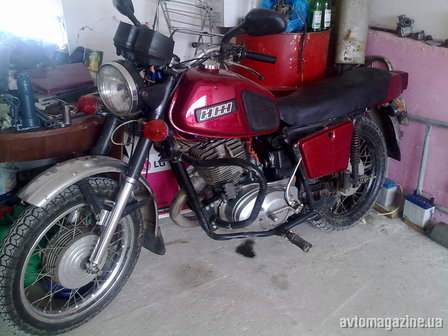 1989 ИЖ Планета 3 000 грн.Продам ИЖ Планета 4МЕХ, 50тыс. км., є двигун запасній у розібраному стані та інші запчастини. подробнее про этот автомобиль >>(098)375-62-08, Хмельницкий, 25.04.11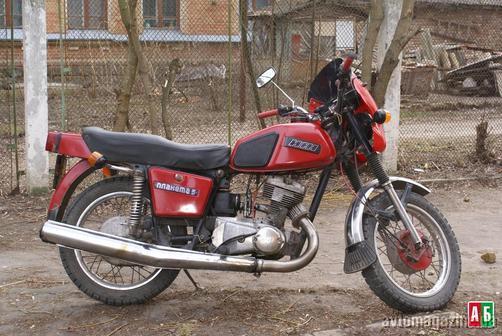 Цена	$330Год выпуска	1989Пробег	11Рабочий объем	350Мощность	21Кол-во цилиндров и расположение	1Привод	ЗаднийТип кузова	МОТО-транспортТопливо	БензинСистема питания	КарбюраторСредний расход	5Bид коробки передач	Механика-4Bнешний цвет	ЗеленыйОбласть	РовноГород	ЗаречноеПросмотров	805Просмотров за сегодня	18Дата добавления	28 April 2011ОписаниеНовый АКБ, АБСОЛЮТНО новый боковой прицеп, двигатель ни разу не делался! Без документов! Торг уместен! КонтактыВася0989547234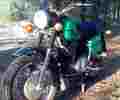 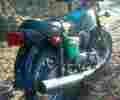 